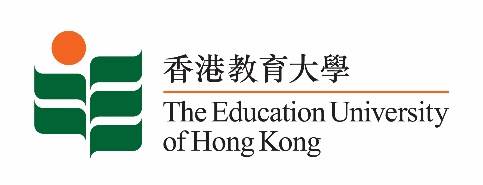  致： 	传媒机构采访主任	(共 2页)																    8 October 2021To :		News Editors			(total: 2 pages)香港教育大学2021年10月11日至24日可供采访之活动一览The Education University of Hong Kong (EdUHK) Events Calendar for 11 to 24 October 2021
本校诚邀　贵机构派员采访下列活动。传媒查询，请联络教大传讯处（电话：2948 6050）。
You are cordially invited to cover the events below. For media enquiries, please contact the Communications Office at 2948 6050. 因应2019冠状病毒疫情，以下活动或有人数限制，传媒请预先向主办部门登记。In light of the COVID-19 pandemic, there may be restrictions on the number of participants for the following event(s). Please contact the respective organiser(s) / department(s) for prior registration.教大大埔校园 （新界大埔露屏路十号） / EdUHK Tai Po Campus (10 Lo Ping Road, Tai Po, New Territories) 日期Date时间Time活动Event地点Venue主办部门及公众查询Organiser &Public Enquiry 备注Remarks2021-10-162:30 pm – 4:30 pm 2021年文学月会 / 香港文学专题讲座︰「妙笔呈锦绣──香港粤剧剧本共赏」系列：我在「传承」时代下的粤剧作品Monthly Literary Talk 2021 / Subject Talk on Hong Kong Literature: "Appreciating Cantonese Opera: Scripts by Hong Kong Playwrights" Series: My Cantonese Opera Works in the Era of "Inheritance"主持 / Moderator:梁宝华教授Professor Leung Bo-wah讲者 / Speaker:黎耀威先生Mr Lai Yiu-wai香港中央图书馆 （地下演讲厅）Hong Kong Central Library (Lecture Theatre, G/F)合办机构 / Co-Organiser:康乐及文化事务署香港公共图书馆与教大粤剧传承研究中心Hong Kong Public Libraries, Leisure and Cultural Services Department and 
Research Centre for Transmission of Cantonese Opera (RCTCO), EdUHK查询 / Enquiries: 王先生Mr Wong电话 / Tel:2948 7856免费入场．名额有限．先到先得。Seats are limited. Free admission on a first come, first served basis.详情 / Details:https://www.eduhk.hk/rctco/ch/news.php